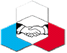 МУНИЦИПАЛЬНОЕ АВТОНОМНОЕ ОБРАЗОВАТЕЛЬНОЕ УЧРЕЖДЕНИЕ«ЭКОНОМИЧЕСКАЯ ШКОЛА № 145»Перечень профессиональных проб и практикна 2019-2020 учебный год Название(направление)Социальный партнёрВозрастная категорияЛаборант химического анализаКраевой Индустриальный техникум8-е  классыВрачПермский Базовый медицинский Колледж8-е  классыПовар - кондитерООО «Хлебозавод «кондитер №8»8-е – 9-е классыПарикмахерЧастное Профессиональное Образовательное Учреждение «Меркурий»8-е  классыВизажистЧастное Профессиональное Образовательное Учреждение «Меркурий»8-е – 9-е классыУчитель иностранных языков   Федеральное государственное бюджетное образовательное учреждение высшего образования «Пермский государственный национальный исследовательский университет»8-е  классыбухгалтерБухгалтерская фирма, ИП  «Зарипова Л.С.»8-е – 9-е классыэлектромонтажникКраевой Индустриальный техникум8-е  классымаркетологООО «Семья»8-е – 9-е классы